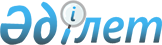 Об утверждении форм актов на проведение проверок, оформление результатов проведенной проверки, необходимых учетных документов по учету случаев нарушений безопасности движения, предписаний на устранение выявленных нарушенийПриказ и.о. Министра транспорта и коммуникаций Республики Казахстан от 13 июля 2006 года N 175. Зарегистрирован в Министерстве юстиции Республики Казахстан 28 июля 2006 года N 4317.
      В соответствии со  статьей 88-5  Закона Республики Казахстан "О железнодорожном транспорте"  ПРИКАЗЫВАЮ: 
      1. Утвердить прилагаемые формы актов на проведение проверок, оформление результатов проведенной проверки, необходимых учетных документов по учету случаев нарушений безопасности движения, предписаний на устранение выявленных нарушений. 
      2. Комитету транспортного контроля Министерства транспорта и коммуникации Республики Казахстан (Мустафин К.С.) обеспечить представление приказа в Министерство юстиции Республики Казахстан для государственной регистрации. 
      3. Настоящий приказ вводится в действие по истечении десяти календарных дней со дня его первого официального опубликования. 
                                 АКТ 
                        на проведение проверки 
      N ________                          "___" __________ 20__ г. 
            __________________________________________________________ 
                    (наименование государственного органа) 
      Направляет: ____________________________________________________ 
                     (Фамилия, имя, отчество и должность лица (лиц), 
      ________________________________________________________________ 
                  уполномоченного на проведение проверки) 
      ________________________________________________________________ 
      для проведения проверки: _______________________________________ 
                                (наименование проверяемого субъекта 
      ________________________________________________________________ 
       частного предпринимательства или фамилия, имя, отчество 
      ________________________________________________________________ 
       частного предпринимателя, в отношении которого назначено 
      ________________________________________________________________ 
       проведение проверки, его местонахождение, регистрационный номер 
      ________________________________________________________________ 
       налогоплательщика) 
      Предмет назначенной проверки: __________________________________ 
      ________________________________________________________________ 
      ________________________________________________________________ 
      Дата начала и окончания проверки: ______________________________ 
      Правовые основания проведения проверки, в том числе нормативные 
      правовые акты, обязательные требования которых подлежат проверке: 
      ________________________________________________________________ 
      ________________________________________________________________ 
      Проверяемый период: ____________________________________________ 
                          ______________________/_____________________ 
                           подпись и Ф.И.О. первого руководителя 
                                государственного органа 
                             печать государственного органа 
                              АКТ проверки 
      N ____  от "__" _________ 20__ г.  ______________________________ 
                                        (Время и место составления акта) 
      _________________________________________________________________ 
        (наименование государственного органа проводившего проверку) 
      _________________________________________________________________ 
      настоящий акт составлен на основании акта на проведение проверки 
      от "__" _________ 20__ г. за N _______ 
      _________________________________________________________________ 
              (ф.и.о. и должности лиц проводивших проверку) 
      _________________________________________________________________ 
         (наименование проверяемого субъекта, Ф.И.О. руководителя, 
      _________________________________________________________________ 
              а также представителя или предпринимателя 
      _________________________________________________________________ 
                присутствовавших при проведении проверки) 
      _________________________________________________________________ 
                (Дата, место и период проведения проверки) 
      В результате проверки установлено: 
      _________________________________________________________________ 
      _________________________________________________________________ 
      _________________________________________________________________ 
      _________________________________________________________________ 
      _________________________________________________________________ 
      _________________________________________________________________ 
      _________________________________________________________________ 
      ___________________________ 
      ___________________________ 
      ___________________________             "Ознакомлен" 
      ___________________________     _______________/_________________ 
        (подпись проверяющего)             (ф.и.о. руководителя) 
                             Первичное донесение 
                    о случае нарушения безопасности движения 
      В сутки _______________ 20 г. в __ часов ____ минут на участке 
               (дата, месяц) 
      ___________________ перегона _________ км _______ пикет _________ 
      ______________________ отделения перевозок, допущено ____________ 
      _________________________________________________________________ 
       (вид и обстоятельства случая нарушения безопасности движения) 
      _________________________________________________________________ 
      В результате ____________________________________________________ 
                    (информация о повреждении верхнего строения пути, 
      _________________________________________________________________ 
           подвижного состава, искусственных сооружений и т.п.) 
      Дополнительно ___________________________________________________ 
                      (информация о пострадавших и жертвах, загрязнение 
      _________________________________________________________________ 
             окружающей среды) 
      Предварительная причина случая __________________________________ 
      _________________________________________________________________ 
      ______________________          _________________________________ 
         (дата и время)                (подпись и фамилия руководителя 
                                     Управления транспортного контроля)  Информация об обеспечении безопасности движения на железнодорожном транспорте по ________________ за ________ месяц 20___года (город, область)
      Сноска. Форма - в редакции приказа Министра индустрии и инфраструктурного развития РК от 08.07.2021 № 354 (вводится в действие по истечении десяти календарных дней после дня его первого официального опубликования).
      Руководитель территориального подразделения уполномоченного органа ___________
                                                                   (дата, подпись)
      * - в соответствии с приказом исполняющего обязанности Министра по инвестициям и развитию Республики Казахстан от 26 марта 2015 года № 334 "Об утверждении Правил безопасности на железнодорожном транспорте" (зарегистрирован в Реестре государственной регистрации нормативных правовых актов за № 11602).
                              ПРЕДПИСАНИЕ 
                   об устранении выявленных нарушений 
            N __________                   "__" __________ 20__ г. 
            настоящее Предписание выдано ______________________________ 
      _________________________________________________________________ 
             (Ф.И.О. должность лица выдавшего предписание) 
      на основании проведенной проверки от "__"_________ 20__г. 
      согласно акта на проведение проверки от "__"________ 20__г., за 
      N ___________ выданного _________________________________________ 
                               (наименование государственного органа) 
               В случае не устранения выявленных нарушений в указанные 
      сроки, к Вам будут приняты меры согласно действующему 
      законодательству Республики Казахстан. 
      Выдал:                                          Получил: 
      "___"__________ 20__г./___________    _________/_____________ 
      (дата вручения)        (должность)    (подпись)     (ф.и.о.) 
      ________________________________      _________________________ 
      (Фамилия и подпись проверяющего)       (Дата и время получения 
                                                   Предписания) 
					© 2012. РГП на ПХВ «Институт законодательства и правовой информации Республики Казахстан» Министерства юстиции Республики Казахстан
				
И.о. Министра  Утвержден приказом
и.о. Министра транспорта
и коммуникаций Республики Казахстан
от 13 июля 2006 года N 175Утвержден приказом
и.о. Министра транспорта
и коммуникаций Республики Казахстан
от 13 июля 2006 года N 175Утвержден приказом
и.о. Министра транспорта
и коммуникаций Республики Казахстан
от 13 июля 2006 года N 175Утвержден
приказом и.о. Министра
транспорта и коммуникаций
Республики Казахстан
от 13 июля 2006 года № 175
Вид нарушения безопасности движения*
Место происшествия (километр, пикет перегона, станция)
Требования каких нормативно-правовых актов нарушено
Виновная организация железнодорожного транспорта
Отметка о привлечении к административной ответственности
Дополнительные принятые мерыУтвержден приказом
и.о. Министра транспорта
и коммуникаций Республики Казахстан
от 13 июля 2006 года N 175
Нарушения 
меры по устранению 
выявленных нарушений 
срок устранения 